La Madonna del passero di Guercino. Problemi di esegesi visiva e simbolismo degli uccelli.Illustrazioni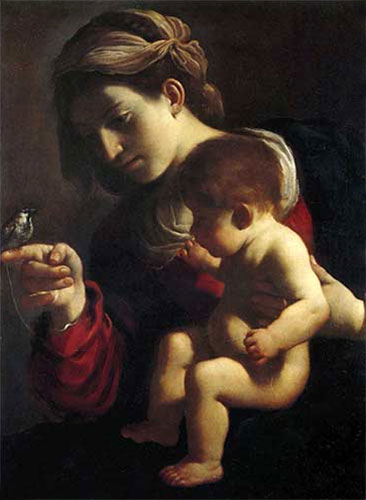 Fig. 1. Guercino (Giovanni Francesco Barbieri), Madonna col Bambino (Madonna del passero), Bologna, Pinacoteca Nazionale, 1616ca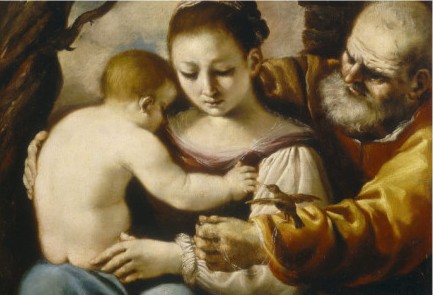 Fig. 2. Guercino (Giovanni Francesco Barbieri), Madonna col Bambino e san Giuseppe, Firenze, Palazzo Pitti, Galleria Palatina, 1615-16ca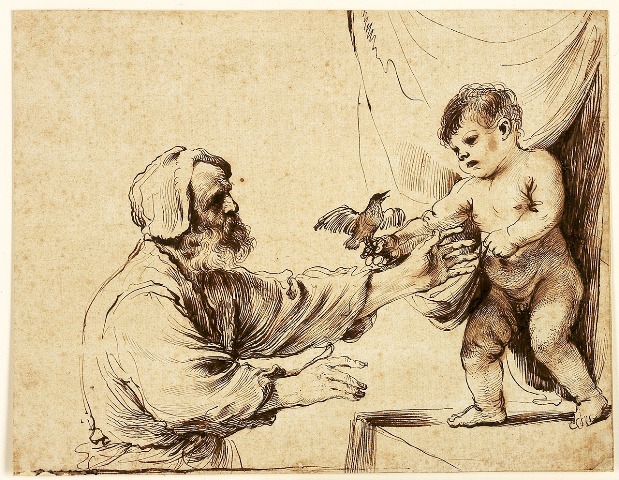 Fig. 3. Guercino (Giovanni Francesco Barbieri), San Giuseppe e Gesù Bambino, disegno, Suida-Manning Collection, 1620-25ca 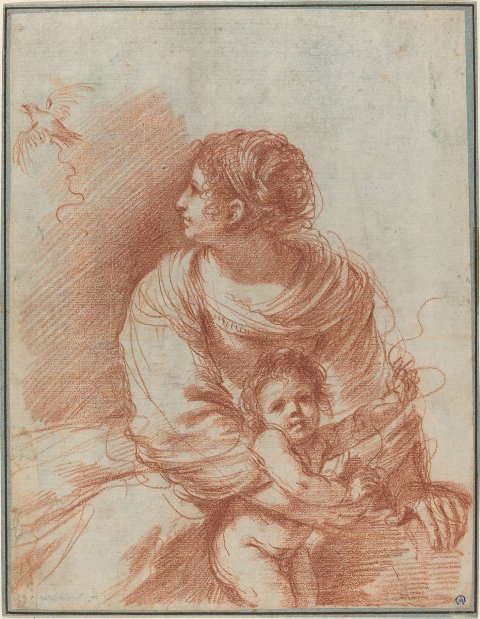 Fig. 4. Guercino (Giovanni Francesco Barbieri), Madonna col Bambino, disegno, Washington, National Gallery of Art, 1630-35ca 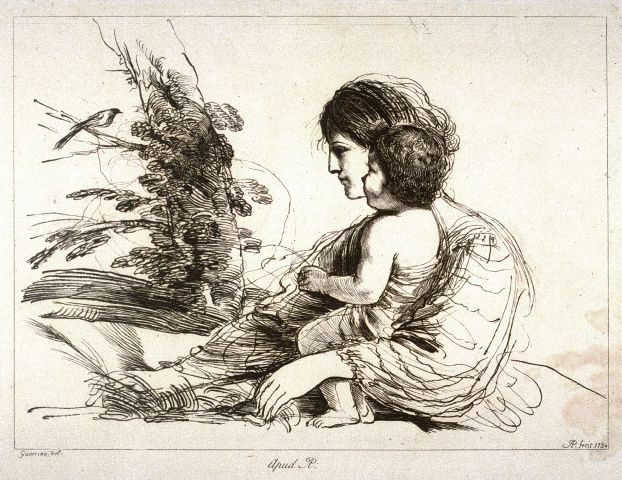 Fig. 5. Arthur Pond (da Guercino), Madonna col Bambino, incisione, Achenbach Foundation, Fine Arts Museums of San Francisco, 1734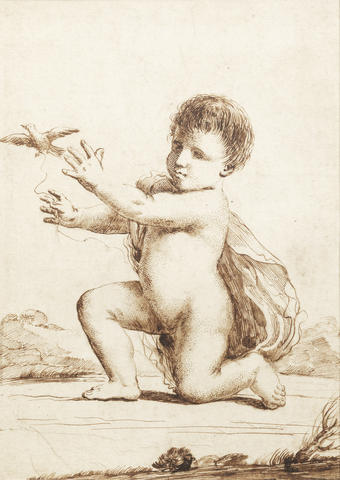 Fig. 6. Guercino (Giovanni Francesco Barbieri), Gesù Bambino, Drawing, Bonhams (London), 07-09-2014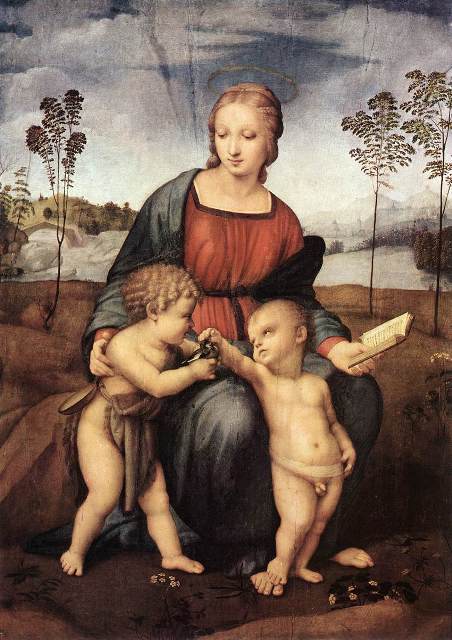 Fig. 7. Raffello Sanzio, Madonna del cardellino, Firenze, Galleria degli Uffizi, 1507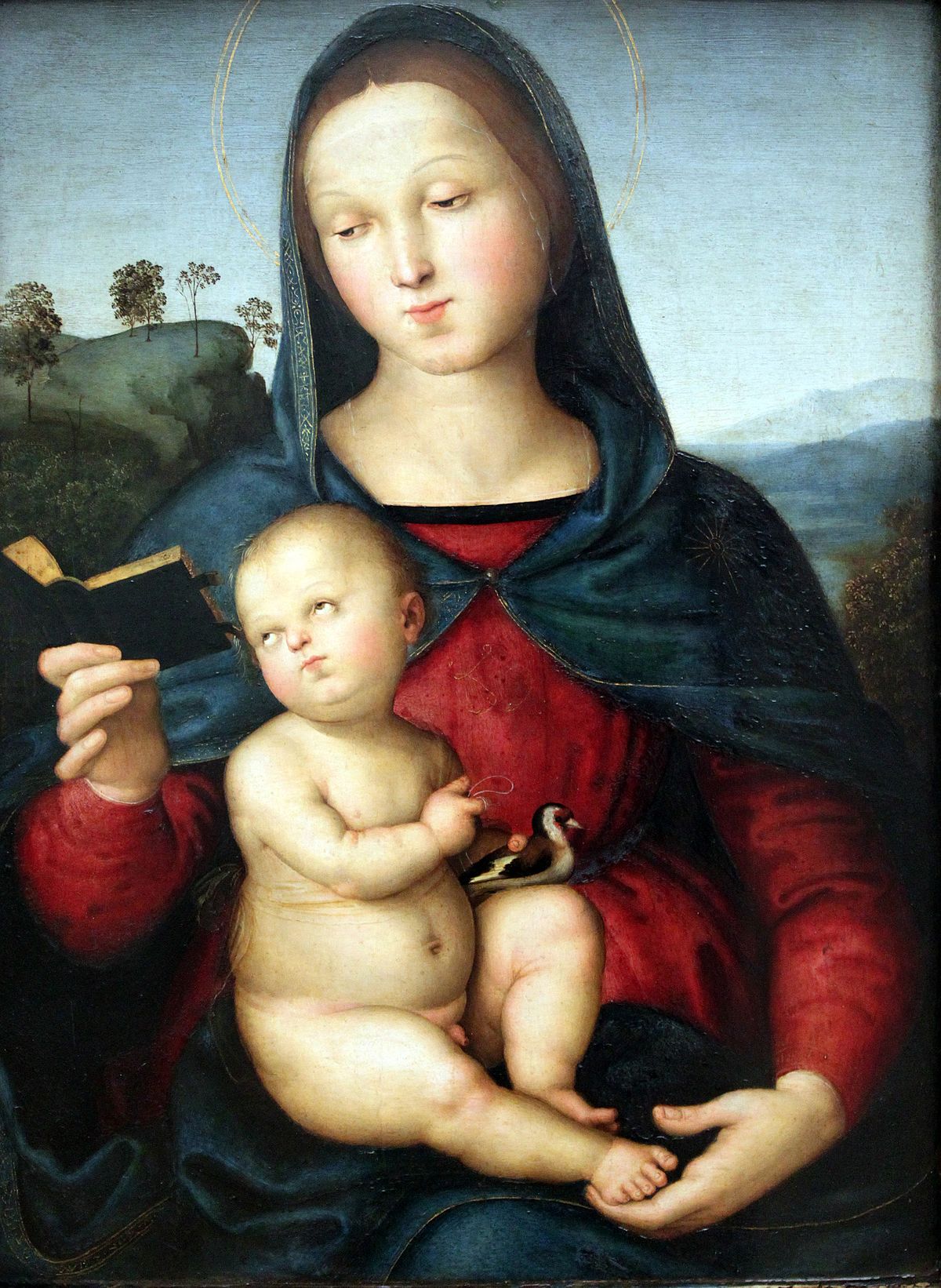 Fig. 8. Raffaello Sanzio, Madonna col Bambino (Madonna Solly), Berlino, Gemäldegalerie, 1502ca. 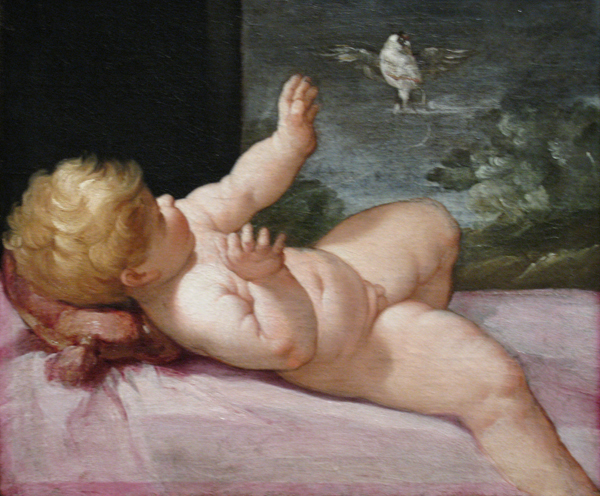 Fig. 9. Guido Reni, Gesù Bambino, già New York, Suida-Manning Collection, 1623-24ca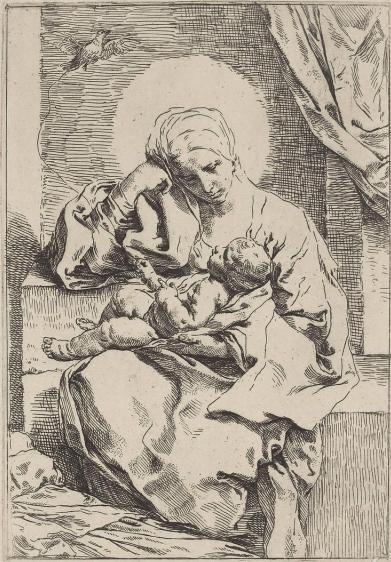 Fig. 10. Simone Cantarini, Madonna col Bambino, incisione, XVII secolo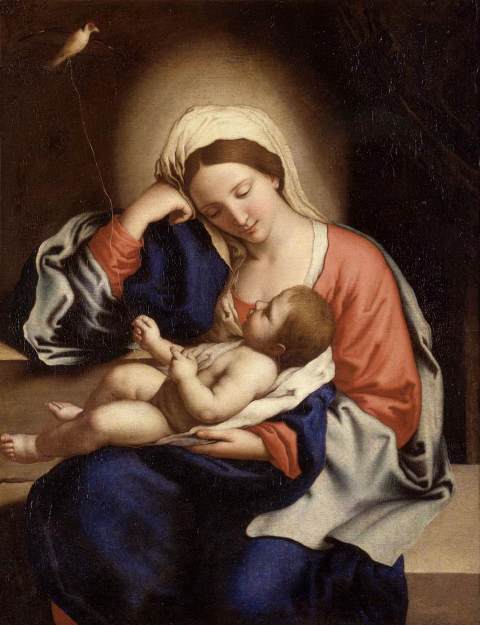 Fig. 11. Sassoferrato (Giovanni Battista Salvi), Madonna col Bambino, collezione privata (già Pesaro, coll. Altamani)